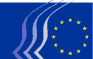 Det Europæiske Økonomiske og Sociale UdvalgBruxelles, den 18. juni 2018Indholdsfortegnelse:1.	Den Økonomiske og Monetære Union og Økonomisk og Social Samhørighed	32.	Det Indre Marked, Produktion og Forbrug	43.	Transport, Energi, Infrastruktur og Informationssamfundet	64.	Eksterne Forbindelser	75.	Landbrug, Udvikling af Landdistrikterne og Miljø	96.	Beskæftigelse, Sociale Spørgsmål og Unionsborgerskab	14Følgende udtalelser blev vedtaget på plenarforsamlingen den 23. maj 2018:Den Økonomiske og Monetære Union og Økonomisk og Social SamhørighedMomsreformpakken (II)Ordfører:	Petru Sorin Dandea (Arbejdstagergruppen – RO)Ref.:	COM(2018) 20 final – 2018/0005(CNS)	COM(2018) 21 final – 2018/0006(CNS)	COM(2018) 783 final – 2017/0248(CNS)	COM(2018) 706 final – 2017/0349(CNS)	EESC-2017-05457-00-00-AC-TRAHovedpunkter:EØSU:hilser Kommissionens forslag velkommen og anbefaler medlemsstaterne at vedtage dem og sætte dem i værk hurtigt, eftersom det alt for opsplittede momssystem i det indre marked rejser urimelige hindringer for små virksomheders udvikling;støtter Kommissionens mål om, at foranstaltningerne i denne pakke skal komme den endelige forbruger til gode, og bemærker, at negativlisten ikke unødigt bør begrænse medlemsstaternes frihed til at fastsætte nedsatte satser for visse produkter af almen interesse;ønsker at henlede medlemsstaternes opmærksomhed på vigtige aspekter af momsordningens anvendelse på organisationer og foreninger, der yder støtte til dårligt stillede personer. Derfor anbefaler udvalget, at EU-institutionerne og medlemsstaterne momsfritager disse organisationer;støtter Kommissions forslag om at give medlemsstaterne lov til at anvende to nedsatte satser på mindst 5 % samt en yderligere nedsat sats på under 5 %, som det mener bør gælde for nogle bestemte varer og tjenesteydelser, således som det er tilfældet i nogle medlemsstater. Udvalget anbefaler medlemsstaterne at bevare de nedsatte satser, som i dag anvendes på visse kategorier af varer eller tjenesteydelser af almen interesse;anbefaler medlemsstaterne at stille de nødvendige menneskelige, økonomiske og logistiske ressourcer til rådighed for de myndigheder, som skal bekæmpe lovovertrædelser på momsområdet, for at sikre, at bestemmelserne i forordningen gennemføres korrekt i overensstemmelse med Kommissionens forslag;mener, at de ambitiøse mål, som Kommissionen har opstillet i denne pakke, kun kan nås, hvis medlemsstaterne lægger sig tilstrækkeligt i selen for at få vedtaget det endelige momssystem inden for en rimelig frist.Kontaktperson: 	Jüri Soosaar		(Tlf.: 00 32 2 546 96 28 – e-mail: juri.soosaar@eesc.europa.eu)Det Indre Marked, Produktion og ForbrugVirksomheder inden for socialøkonomien/migranterOrdfører:	Giuseppe Guerini (Gruppen Diversitet Europa – IT)Ref.:	EESC-2017-04769-00-00-AC-TRA	InitiativudtalelseHovedpunkter:EØSU:mener, at socialøkonomiske virksomheder spiller en yderst vigtig rolle, idet de agerer i forhold til fire vigtige aspekter af migranters integration: sundhed og bistand, boliger, uddannelse og undervisning samt arbejde og aktiv integration;mener, at socialøkonomiske virksomheder ikke blot kan skabe nye arbejdspladser, men også fremme og understøtte migranters og flygtninges iværksætteri og adgang til erhvervsaktiviteter;opfordrer EU-institutionerne til at prioritere politikker med fokus på socialøkonomiske virksomheder, sådan som udvalget også fremhævede i sit bidrag til Kommissionens arbejdsprogram for 2018.Kontaktperson:	Marie-Laurence Drillon		(Tlf.: 00 32 2 546 83 20 – e-mail: marie-laurence.drillon@eesc.europa.eu)VarepakkenOrdfører:	Jorge Pegado Liz (Gruppen Diversitet Europa – PT)Ref.:	COM(2017) 787 final	COM(2017) 795 final – 2017/353 (COD)	COM(2017) 796 final – 2017/354 (COD)	EESC-2018-00201-00-00-AC-TRAHovedpunkter:EØSU:bifalder det komplekse arbejde, Kommissionen har lagt i denne pakke, men mener, at det nuværende forslag bør indeholde en bestemmelse, der skal stramme medlemsstaternes forpligtelse til at overvåge markedet og navnlig forpligtelsen til at forelægge Kommissionen (kvartals-)rapporter om gennemførte foranstaltninger og kontroller;insisterer igen på, at forsigtighedsprincippet bør indgå i de generelle principper for markedsovervågning som et centralt element i alle afgørelser;finder det yderst vigtigt at sikre ikke kun Kommissionens forpligtelse til at fremlægge regelmæssige rapporter om Rapex, men også at give forbrugerne og virksomhederne samt de organisationer, der repræsenterer dem, adgang til flere oplysninger end de offentligt tilgængelige;understreger, at det er nødvendigt at styrke den fælles europæiske toldstrategi med henblik på at sikre en optimering af de materielle og menneskelige ressourcer, der skal til for at udvikle foranstaltningerne i dette forslag, og anbefaler således, at arbejdet med at indgå aftaler om gensidig bistand med alle handelspartnere intensiveres;mener, at spørgsmålet om markedsovervågning af salg på internetplatforme såvel som vurdering af nye risici for forbrugere, der anvender internetforbundne enheder (internet-connected devices), bør tages med i forslaget.Kontaktperson:	Jana Valant		(Tlf.: 00 32 2 546 89 24 – e-mail: jana.valant@eesc.europa.eu)Medicinsk teknologivurderingOrdfører:	Dimitris Dimitriadis (Arbejdsgivergruppen – EL)Ref.:	COM(2018) 51 final – 2018/0018 (COD)		EESC-2018-00626-00-00-AC-TRAHovedpunkter:EØSU:er enig i, at EU-samarbejde om medicinsk teknologivurdering (MTV) på et bæredygtigt grundlag bør sikre, at alle EU-lande kan drage fordel af effektivitetsgevinsterne, samtidig med at der skabes størst mulig merværdi;mener, at forslaget kan forventes at komme SMV'er og sociale virksomheder, der er aktive i denne sektor, til gavn, idet det vil reducere den nuværende administrative byrde og de høje overholdelsesomkostninger som følge af, at der skal indgives flere dossierer for at opfylde forskellige nationale MTV-krav;foreslår, at forordningen henviser til forebyggende foranstaltninger, f.eks. støtte til sygehusene når det gælder kontrol, forebyggelse, begrænsning og på længere sigt udryddelse af hospitalsinfektioner, og foreslår, at anvendelsesområdet udvides eller suppleres med bestemmelser i den henseende.Kontaktperson:	Jana Valant		(Tlf.: 00 32 2 546 89 24 – e-mail: jana.valant@eesc.europa.eu)Transport, Energi, Infrastruktur og InformationssamfundetHøjtydende databehandlingOrdfører:	Ulrich Samm (Arbejdsgivergruppen – DE)Medordfører:	Antonio Longo (Gruppen Diversitet Europa – IT)Ref.:	COM(2018) 8 final – 2018/0003 (NLE)	EESC-2018-00354-00-00-AC-TRAHovedpunkter:EØSU:støtter dette initiativ til et EuroHPC-fællesforetagende som et konkret skridt, der er i tråd med den europæiske cloudstrategi, og som også er et led i en bredere EU-strategi (der omfatter cybersikkerhed, det digitale indre marked, det europæiske gigabitsamfund, åben forskning osv.). Dette initiativ skaber en klar europæisk merværdi med en vigtig teknologi, som vil hjælpe med at tackle de største udfordringer i vores moderne samfund og i den sidste ende være gavnlig for vores velfærd, konkurrenceevne og beskæftigelse;mener, at startinvesteringen på 1 mia. EUR til erhvervelse og drift af supercomputere i verdensklasse er væsentlig, men ikke ambitiøs nok sammenlignet med konkurrenterne USA og Kina. EØSU er imidlertid overbevist om, at væsentlig større investeringer (i EU's medlemsstater) kombineret med et stærkt europæisk forsknings- og innovationsprogram vil være nødvendigt til at fastholde et verdensklasseniveau inden for HPC-anvendelser. Kapløbet vil fortsætte, og der er ingen tvivl om, at det vil være nødvendigt med en lignende indsats i forbindelse med den næste FFR på linje med de globale konkurrenters indsats;støtter den industrielle tilgang til udviklingen af den næste generation af laveffekt-mikrochips i Europa. Det ville gøre EU mindre afhængigt af import og sikre adgangen til den bedste HPC-teknologi. EØSU påpeger, at udviklingen af sådanne mikrochips også har en indvirkning på databehandling i mindre målestok, eftersom højtydende integrerede kredsløb kan tilpasses (nedskalering) til anvendelser på massemarkedet (pc'er, smartphones og bilindustrien).Kontaktperson:	Maja Radman		(Tlf.: 00 32 2 546 90 51 – e-mail: Maja.Radman@eesc.europa.eu)Eksterne ForbindelserAssocieringsaftalen mellem EU og MercosurOrdfører:	Josep Puxeu Rocamora (Arbejdsgivergruppen – ES)Medordfører:	Mário Soares (Gruppen Diversitet Europa– PT)Ref.:	EESC-2018-01010-00-00-AC-TRA
	InitiativudtalelseHovedpunkter:EØSU mener, at en sådan aftale kun vil være mulig, hvis den er velafbalanceret, tilgodeser begge parter på mellemlang og lang sigt og ikke indgås på bekostning af bestemte sektorer (såsom landbruget eller industrien), regioner eller lande. Associeringsaftalen må under ingen omstændigheder baseres på et dårligt forhandlingsresultat.Under hensyntagen til alle spørgsmål vedrørende samarbejde og politisk dialog (to af de tre hovedelementer i associeringsaftalen), anmoder udvalget forhandlingsparterne om at udvise den nødvendige politiske vilje til endeligt at indgå associeringsaftalen og om at sætte alle kræfter ind på at nå til enighed om de uoverensstemmelser, der på nuværende tidspunkt er på handelsområdet, ved at anerkende de forhold, der er følsomme for visse sektorer omfattet af forhandlingerne, anerkende de forskellige asymmetrier, følge op på de aftalte punkter, træffe ledsagende og kompenserende foranstaltninger, fastsætte undtagelser, udviklingsplaner til støtte for de mest berørte sektorer, fremme investeringer og innovationspolitikker, klausuler om kompensation samt overgangs- og udviklingsklausuler. De ledsagende foranstaltninger bør omfatte samtlige EU's politikområder.EØSU mener, at den gennemgribende digitale udvikling, der foregår på begge sider af Atlanten, kan være med til at puste liv i processen med at få en bedre associeringsaftale mellem EU og Mercosur i hus. Inden for de sektorer, hvor denne udvikling kan have størst positiv effekt, bør man overveje at styrke de globale værdikæder mellem EU og Mercosur, som i øjeblikket er meget svage. Associeringsaftalen vil desuden være relevant for alle områder, der vedrører opbygning af infrastruktur, især når det gælder sammenkobling, udvikling af vedvarende energi samt telekommunikationssektoren.EØSU opfordrer forhandlingsparterne og især EU til at overveje de store politiske og økonomiske omkostninger ved ikke at indgå en aftale eller indgå en aftale, der ikke er ligeværdig for begge parter. Det er klart, at omkostningerne ved ikke at indgå en aftale ikke kun bør beregnes under hensyntagen til Mercosur-landene, men hele Latinamerika, og navnlig landene i Stillehavsalliancen, som er blevet et vigtigt europæisk fokuspunkt i den latinamerikanske integrationsproces.Det er afgørende for EØSU, at associeringsaftalen er ambitiøs og omfatter alle aspekter af forbindelserne mellem EU og Mercosur. De frihandelsaftaler, der for nyligt er indgået med Canada og Japan, bør tages i betragtning. I denne forbindelse er det vigtigt at tackle de reelle hindringer, som virksomhederne støder imod, ved at harmonisere lovgivningen og virkningerne af ikkehandelsrelaterede hindringer.Associeringsaftalen bør i sin helhed indeholde en social samt arbejdsmarkeds- og miljømæssig dimension. En sådan dimension skal være garant for, at de økonomiske forbindelser er i overensstemmelse med aftalens sociale og miljømæssige mål og ikke er til skade for reglerne og garantierne for bæredygtig udvikling. EØSU insisterer desuden på betydningen af fødevaresikkerhed.EØSU mener, at associeringsaftalen bør fungere som et instrument til aktivt at fremme den sociale dialog og overholdelsen af ILO's grundlæggende konventioner med særlig fokus på værdigt arbejde i henhold til erklæringen om grundlæggende principper og rettigheder på arbejdspladsen af 1998. Derfor foreslår EØSU, at der tilføjes et mere udspecificeret kapitel om arbejdstagernes rettigheder med henblik på at løse problemerne på arbejdsmarkedet og fremme dialogen mellem arbejdsgivere og arbejdstagere, hvilket kunne fungere som en katalysator for den sociale samhørighed.EØSU opfordrer desuden til, at der nedsættes et fælles overvågningsudvalg for civilsamfundet bestående af repræsentanter for EØSU og Mercosurs økonomiske og sociale rådgivende forum. Overvågningsudvalget bør:have en rådgivende funktionhave en paritetisk og afbalanceret sammensætning af de tre interessegrupper, der er repræsenteret i begge institutionerkunne udtale sig om alle områder, der er omfattet af associeringsaftalen (herunder således også kapitlet om handel og bæredygtig udvikling)anerkendes som direkte samtalepartner med aftalens øvrige fællesorganer ogkunne modtage forespørgsler fra disse organer og udtale sig på eget initiativ, udarbejde sin egen forretningsorden samt modtage den behørige finansiering fra de respektive politiske myndigheder til udførelse af sine funktioner.EØSU mener, at det er unødvendigt og ineffektivt, at civilsamfundet repræsenteres to gange, dvs. i associeringsaftalen samlet set og i kapitlet om handel og bæredygtig udvikling. EØSU mener således, at associeringsaftalen bør ses som en helhed, der påvirker landene samlet set – for begge parters vedkommende. EØSU opfordrer indtrængende forhandlingsparterne til at bruge erfaringerne fra andre associeringsaftaler, hvor parterne har nedsat nationale rådgivende civilsamfundsgrupper uden mulighed for at indgå i formel dialog inden for rammerne af aftalerne. Denne model har vist sig at have nogle begrænsninger, og det giver derfor ikke mening, at hvert enkelt Mercosur-land har en national rådgivende civilsamfundsgruppe, som indirekte deltager i associeringsaftalen. Dette gælder i endnu højere grad her, hvor begge parter har uafhængige, afbalancerede, repræsentative rådgivende organer, som kan udfylde denne rolle i associeringsaftalen.Kontaktperson:	Lucia Mendez Del Rio Cabra		(Tlf.: 00 32 2 546 93 45 – e-mail: Lucia.MendezDelRioCabra@eesc.europa.eu)Landbrug, Udvikling af Landdistrikterne og MiljøSamspillet mellem kemikalie-, produkt- og affaldslovgivningenOrdfører:	Brian Curtis (Arbejdstagergruppen – UK)Ref.:	COM(2018) 32 final	EESC-2018-00491-00-00-AC-TRAHovedpunkter:EØSU glæder sig over, at Kommissionen har valgt at foretage en systematisk undersøgelse af de relevante muligheder for at bidrage til at løse en række problemer, der er blevet konstateret i samspillet mellem kemikalie-, produkt- og affaldslovgivningen.Det proaktive, langsigtede perspektiv, Kommissionen har anlagt i dette spørgsmål, hilses velkommen. Det kan ikke undgås, at omstillingsprocessen kommer til at blive lang, og det vil kræve konstante tilskyndelser at holde den i gang og være nødvendigt hele tiden at tage højde for den løbende udvikling inden for teknologi vedrørende identifikation og behandling.Sundheden og sikkerheden for ansatte på genvindingsanlæg står også på spil, hvis ikke der gøres en samlet indsats. Ikke mindst er det nødvendigt at gøre noget ved problemet med "nedarvede stoffer". Det er derfor afgørende, at der stilles udførlige oplysninger til rådighed for fagforeningerne.Fuld anvendelse af REACH-forordningen og anden allerede gældende lovgivning om kemikalier bør prioriteres. Eksisterende lovgivning, som forhindrer farlige kemikalier i at komme ind i materialecyklussen, anvendes endnu ikke i fuldt omfang. Det er navnlig tilfældet i forbindelse med indførsel til EU af produkter fra tredjelande.Udvalget mener, at genindvindingsvirksomhederne bør foretage yderligere investeringer i tilpasset sorteringsudstyr. Desuden bør man overveje økonomiske og tekniske støtteforanstaltninger på dette område.Udvalget er i høj grad enig i det synspunkt, at bedre information om tilstedeværelsen, placeringen og koncentrationen af farlige kemikalier i produkter og materialer, der er udvundet af affald, kan mindske de problemer, som aktørerne i nyttiggørelsesprocessen støder på.Kontaktperson:	Conrad Ganslandt		(Tlf.: 00 32 2 546 82 75 – e-mail: Conrad.Ganslandt@eesc.europa.eu)Strategi for plast i en cirkulær økonomi (inkl. indsats mod havaffald)Ordfører:	Antonello Pezzini (Arbejdsgivergruppen – IT)Ref.:	COM(2018) 28 final	COM(2018) 33 final – 2018/0012 (COD)	EESC-2018-00536-00-00-AC-TRAHovedpunkter:EØSU har lige fra starten støttet Kommissionens politik for en cirkulær økonomi, men mener, at det er en politik, der bør føres i tæt kontakt med sociale aktører og civilsamfundsorganisationer gennem fremadrettet planlægning og inddragelse af universiteter og forskellige uddannelsescentre.Af økonomiske og hygiejniske grunde mener EØSU, at der navnlig i den i dag meget store emballagesektor bør udarbejdes en sektorstrategi for genbrug, hvor man inddrager de virksomheder, der har erfaring med genanvendelsesprocesser. Det handler om at harmonisere og udvikle kompetencerne, både i starten og i slutningen af processen. De nationale standardiseringsorganer bør i tæt samarbejde med de europæiske og internationale organer styrke anerkendelsesprocedurerne for sekundære råmaterialer gennem mærkning, således at forbrugersikkerheden ved nye produkter øges via en europæisk harmonisering.Efter EØSU's opfattelse bør forskning og innovation spille en væsentlig rolle i det kommende RP9, navnlig det fælles teknologiinitiativ (FTI) – institutionelle offentlig-private partnerskaber under Horisont 2020, der tager sigte på udvikling af biobaserede produkter, og andre initiativer med fokus på cirkulær bæredygtighed.Digital mærkning af de forskellige plasttyper bør prioriteres for at muliggøre identifikation, adskillelse og eventuel bortskaffelse efter fælles metoder. Disse sekundære råmaterialer må fremfor alt ikke indeholde nogen af de giftige stoffer, som findes i råmaterialer, der ikke er beregnet til fødevarer og legetøj. EØSU er af den opfattelse, at man gennem kemiske analyser inden for rammerne af REACH bør gøre en indsats for at begrænse forureningen med mikroplast, som er en af de største trusler for miljøet og menneskers sundhed.EØSU støtter fuldt ud Kommissionens forslag om at give havnene faciliteter til affaldsmodtagelse og give rederierne pligt til at følge bestemte procedurer for losning af affald. Efter EØSU's opfattelse bør der være en lignende politik for forvaltning af floderne, som i høj grad er medvirkende til havforureningen. EØSU mener, at fiskeriorganisationer og sociale aktører – både kulturelt og ved hjælp af national finansiering og/eller EU-finansiering – bør deltage i en indsats for at rense vandet for polymerrester og tillige fremme informationskampagner om flod- og havaffald. Med den rette uddannelse kunne de også gøre en indsats i den del af sektoren, der er beskæftiget i havnene og langs floderne, i de indledende faser af genanvendelsen og ikke mindst under de naturlige pauser i fiskeriet.Kontaktperson:	Monica Guarinoni		(Tlf.: 00 32 2 546 81 27 – e-mail: Monica.Guarinoni@eesc.europa.eu)Fremtiden for fødevarer og landbrugOrdfører:	Jarmila Dubravská (Arbejdsgivergruppen – SK)Medordfører:	John Bryan (Gruppen Diversitet Europa – IE)Ref.:	COM(2017) 713 final	EESC-2018-00162-00-00-AC-TRAHovedpunkter:Den fremtidige fælles landbrugspolitik bør opfylde de oprindelige mål i Romtraktaten samt nye mål vedrørende miljø, klimaforandringer og biodiversitet og samtidig sikre, at den europæiske landbrugsmodel bevares og forbliver konkurrencedygtig og levedygtig, så den kan opfylde den europæiske befolknings behov. Den nye fælles landbrugspolitik bør også omfatte og opfylde FN's mål for bæredygtig udvikling og COP21-målsætningerne.EØSU glæder sig over reformkursen, de nye nærhedsrelaterede forslag og den nye gennemførelsesmodel og understreger behovet for at sikre, at reformerne gennemføres på en måde, som beskytter den fælles politik og det indre marked og er i overensstemmelse med forpligtelserne vedrørende forenkling. EØSU mener imidlertid, at meddelelsen burde have været mere præcis. EØSU håbede, at Kommissionen tog højde for civilsamfundets holdning, som fremgår af denne udtalelse, i kommende lovgivningsforslag. Tidsplanen for EØSU's udtalelse og Kommissionens lovgivningsforslag var for stram.EØSU støtter modellen med den fælles landbrugspolitik opdelt i to søjler, hvor den første søjle omfatter direkte betalinger, der skal ændres, og som skal sikre en rimelig indtægt for landbrugere og incitament til levering af offentlige goder samt markedsstøtte, og hvor den anden søjle støtter landdistrikter og kampen mod affolkning i tråd med Cork 2.0-erklæringen. EØSU er imod samfinansiering af den første søjle. Udvalget opfordrer til, at der fastsættes et rimeligt niveau for samfinansiering af den anden søjle for alle medlemsstater. EØSU understreger, at direkte betalinger kun bør tildeles aktive landbrugere på baggrund af objektive kriterier vedrørende landbrugsaktiviteter og levering af offentlige goder.EØSU støtter en stærk og velfinansieret fælles landbrugspolitik og en forhøjelse af EU-budgettet til 1,3 % af BNI på linje med væksten i EU's økonomi. Den fælles landbrugspolitik skal råde over tilstrækkelige midler til at håndtere lave indtægter hos landbrugere og landbrugsmedarbejdere, inflation og underskud som følge af brexit samt yderligere krav til miljø- og klimamæssige forhold. Den skal realisere den nødvendige tilnærmelse af de direkte betalinger medlemsstaterne imellem under hensyntagen til de forskellige vilkår.EØSU mener, at den fælles landbrugspolitik skal støtte små og store, unge og gamle, nye og etablerede, selvstændige landbrugere og deres medarbejdere, kvinder og mænd, således at livet i landdistrikterne bliver bæredygtigt for aktive landbrugere, som beskæftiger sig med landbrugsproduktion, leverer offentlige goder, beskytter miljøet og bidrager til at skabe beskæftigelse.Kontaktpersoner:	Maarit Laurila		(Tlf.: 00 32 2 546 97 39 – e-mail: Maarit.Laurila@eesc.europa.eu)		Arturo Iniguez		(Tlf.: 00 32 2 546 87 68 – e-mail: Arturo.Iniguez@eesc.europa.eu)EU-tiltag, der skal forbedre overholdelsen af miljøbestemmelser og forvaltningen af miljøetOrdfører:	Arnaud Schwartz (Gruppen Diversitet Europa – FR)Ref.:	COM(2018) 10 final	EESC-2018-00505-00-00-AC-TRAHovedpunkter:EØSU bifalder meddelelsen, men med visse forbehold. EØSU mener, at Kommissionens handlingsplan, der skal forbedre overholdelsen af EU's miljølovgivning og forvaltningen af miljøet, i høj grad mangler ambition og finansiering set i lyset af den aktuelle miljøforringelse.EØSU er navnlig betænkeligt, fordi det ligesom Kommissionen erkender, at den utilstrækkelige overholdelse af de mekanismer, der skal sikre gennemførelsen af miljølovgivningen og forvaltningen af miljøet, på beklagelig vis også spiller en rolle i forbindelse med illoyal konkurrence og økonomisk skade.EØSU understreger i øvrigt ligesom Kommissionen, at de aktuelle overtrædelser undergraver borgernes tillid til EU-lovgivningens effektivitet og opfordrer medlemsstaterne og Kommissionen til at afsætte omfattende finansiering til ansættelse af ekstra personale, således at forvaltningen af miljøet og gennemførelsen af miljølovgivningen kan kontrolleres.Som det fremgår af meddelelsen "EU-retten: Bedre resultater gennem bedre anvendelse", er "[o]vertrædelser af EU-retten [...] ikke rutinesager", og de bør således ikke undervurderes. EØSU mener, at der straks skal reageres på en manglende overholdelse af EU-lovgivningen på et tilstrækkelig højt niveau, hvilket ikke er tilfældet i denne meddelelse.Meddelelsen vedrører udelukkende kapacitetsopbygning og støtte på medlemsstatsplan. Ingen af foranstaltningerne er omfattet af Kommissionens overvågning af og kontrol med anvendelsen på EU-plan i dens egenskab af "traktaternes vogter". Handlingsplanen udelader de faktorer, der ligger til grund for manglende overholdelse af reglerne, og som ikke skyldes forvirring eller manglende kapacitet, men f.eks. opportunisme eller manglende politisk vilje. Mens det er nødvendigt at støtte medlemsstaterne, kan de ikkebindende foranstaltninger i den foreslåede handlingsplan ikke udgøre den eneste strategi til forbedring af overholdelsen af miljølovgivningen.Kontaktperson:	Conrad Ganslandt		(Tlf.: 00 32 2 546 82 75 – e-mail: Conrad.Ganslandt@eesc.europa.eu)Visse bestemmelser for fiskeri i aftaleområdet for GFCM (Den Almindelige Kommission for Fiskeri i Middelhavet)Ref.:	Kategori C-udtalelse	COM(2018) 143 final - 2018/0069(COD) 		EESC-2018-02319-00-00-AC-TRADa EØSU går ind for indholdet af Kommissionens forslag, som ikke giver anledning til bemærkninger, besluttede det at afgive en udtalelse til støtte for det fremsatte forslag.Kontaktperson:	Arturo Iniguez			(Tlf.: 00 32 2 546 87 68 – e-mail: Arturo.Iniguez@eesc.europa.eu)Beskæftigelse, Sociale Spørgsmål og UnionsborgerskabDirektivet om gennemsigtige og forudsigelige arbejdsvilkårOrdfører:	Christian Bäumler (Arbejdstagergruppen – DE)Medordfører:	Vladimíra Drbalová (Arbejdsgivergruppen – CZ)Ref.:	EESC-2018-00300-00-00-AC-TRA	COM(2017) 797 final – 2017/0355 (COD)Hovedpunkter:EØSU støtter Kommissionens indsats for at gøre arbejdsvilkårene for alle arbejdstagere, ikke mindst arbejdstagere i atypiske ansættelsesforhold, mere gennemsigtige og forudsigelige. Dette er et konkret skridt i retning af at få gennemført den europæiske søjle for sociale rettigheder.Arbejdsmarkedets parter spiller en særlig rolle i forbindelse med reguleringen af gennemsigtige og forudsigelige arbejdsvilkår gennem social dialog og overenskomstforhandlinger, under hensyntagen til at medlemsstaterne er forskellige og har forskellige måder at gøre tingene på. Nogle medlemsstater har taget fat på udfordringerne i forbindelse med atypiske ansættelsesforhold via overenskomster, social dialog eller lovgivning.EØSU anerkender, at fysiske personer, der fungerer som arbejdsgivere, og mikrovirksomheder og små virksomheder befinder sig i en særlig situation, og anbefaler, at der ydes passende bistand til sådanne enheder.Medlemsstaterne skal under den sociale dialog være i stand til at afgøre, hvem der falder ind under begrebet "arbejdstager", men dette skal fortolkes i lyset af direktivets formål. Udvalget anbefaler yderligere præciseringer, så arbejdstagere på onlineplatforme også nyder godt af direktivets beskyttelse. Imidlertid bør personer, der reelt er selvstændige og uafhængige, udelukkes fra direktivets anvendelsesområde. Direktivets personelle anvendelsesområde med hensyn til definitionen af arbejdsgivere bør ligeledes præciseres.EØSU mener ikke, at arbejde på tilkaldebasis kan fastholdes som en form for beskæftigelse uden en passende referenceperiode og et passende varsel. Ansættelseskontrakter om arbejde på tilkaldebasis bør garantere et vist antal timer eller tilsvarende betaling.EØSU støtter bestemmelserne om minimumskrav vedrørende arbejdsvilkår, navnlig med hensyn til varigheden af prøvetiden, restriktioner med hensyn til forbud mod sideløbende beskæftigelse, minimumsforudsigelighed i arbejdet, overgang til en anden form for ansættelse, hvor dette er muligt, og gratis uddannelse, hvor dette kræves, for at arbejdstageren kan udføre sit arbejde. EØSU anbefaler imidlertid at visse aspekter afklares, og at ansvaret placeres på nationalt niveau i henhold til national retspraksis og den sociale dialogpraksis på nationalt plan.Hvis direktivet skal anvendes effektivt, mener EØSU, at det giver mening at beskytte arbejdstagerne mod afskedigelse. Sanktioner, når de er berettigede, bør svare til niveauet af den skade, som arbejdstageren har lidt. EØSU bifalder bestemmelserne i artikel 14, stk. 1, der giver arbejdsgiverne 15 dage til at afgive de manglende oplysninger.Forslaget opstiller minimumsstandarder for konvergens, og det er vigtigt, at arbejdstagere, som i øjeblikket har bedre materielle rettigheder, ikke behøver frygte, at deres eksisterende rettigheder forringes, når direktivet gennemføres.Kontaktperson:	June Bedaton		(Tlf.: 00 32 2 546 81 34 – e-mail: June.Bedaton@eesc.europa.eu)Interoperabiliteten mellem EU-informationssystemer (grænser og visum, politisamarbejde og retligt samarbejde, asyl og migration)Ordfører:	Laure Batut (Arbejdstagergruppen – FR)Ref.:	EESC-2018-00446-00-00-AC-TRA	COM(2017) 793 final – 2017/0351 (COD)	COM(2017) 794 final – 2017/0352 (COD)Hovedpunkter:EØSU:finder Kommissionens forslag, der sigter mod at forbedre interoperabiliteten mellem EU-informationssystemer for grænser og visum samt politisamarbejde, retligt samarbejde, asyl og migration, relevant og positivt;mener, at denne interoperabilitet bør være et strategisk mål for EU, så det kan forblive et åbent område, der værner om de grundlæggende rettigheder og mobilitet. EU og medlemsstaterne er forpligtede til at beskytte alle menneskers liv og sikkerhed;er af den opfattelse, at der vil være en større forståelse for interoperabilitetsforanstaltninger, hvis de sikrer en balance mellem frihed og sikkerhed, samtidig med at magtens tredeling respekteres, sikrer de berørte personers grundlæggende rettigheder, gentager kravet om, at principperne om databeskyttelse indarbejdes allerede i designfasen og ikke skaber nye hindringer for normal passager- og godstransport;efterlyser procedurer og garantier med hensyn til anvendelsen af data til retshåndhævelsesformål, der skal sigte mod at anvende den generelle forordning om databeskyttelse;kræver, at de ansvarlige hvert år forpligtes til at forelægge en redegørelse for de beslutningstagende myndigheder og Kommissionen om sikkerheden ved interoperabilitetskomponenterne samt hvert andet år at forelægge en redegørelse om foranstaltningernes indvirkning på de grundlæggende rettigheder;anbefaler robuste uddannelsesprogrammer for de berørte myndigheder og eu-LISA's ansatte samt en streng kontrol af kompetencerne hos agenturets ansatte og stillingsansøgere;udtrykker bekymring med hensyn til finansieringen af det nye system. Overvågningen af planlægningen skal sikre, at budgettet ikke bliver sprængt, og at projektet fuldføres senest i 2029;anbefaler, at borgerne frem til afslutningen af projektet holdes orienteret om projektets udvikling;mener, at der bør være mulighed for at stoppe hele processen, hvis frihed og grundlæggende rettigheder trues af misbrug af systemet.Kontaktperson:	Triin Aasmaa		(Tlf.: 00 32 2 546 95 24 – e-mail: triin.aasmaa@eesc.europa.eu)________________PLENARFORSAMLING

23.-24. MAJ 2018

OVERSIGT OVER VEDTAGNE UDTALELSERDette dokument findes på alle de officielle EU-sprog på EØSU's hjemmeside:http://www.eesc.europa.eu/da/our-work/opinions-information-reports/plenary-session-summariesDe omtalte udtalelser kan konsulteres online via udvalgets søgemaskine:http://dm.eesc.europa.eu/EESCDocumentSearch/Pages/opinionssearch.aspx